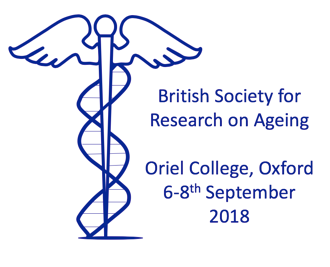 Feedback form for delegatesWe are constantly striving to improve the quality of our scientific meetings so we ask that you complete this evaluation form.To encourage participation, we will be holding a draw for a £50 prize from all completed feedback forms, so please do provide your details if you wish to be included in the draw. Your comments (negative, positive or otherwise) will only be used to inform on the organisation of future BSRA meetings. Name: ……………………………………………….... 	DATE…………………………...................Email address…………………………………………………………………………………………………..What were your objectives for attending this meeting?  Please tick appropriate boxes.Comments:  2. Early career researcher session: please complete if you attended this session.Please rate the sessions you attended on a scale from 1-5 by circling the appropriate number in the boxes below.	Rating Scale: 1 disagree strongly - 5 agree stronglyComments:3. Considering the programme as a whole, on a scale of 1-5 (1 disagree strongly - 5 agree strongly) Comments: 4. Considering the lightning presentations, on a scale of 1-5 (1 disagree strongly - 5 agree strongly) do you agree that these are:Comments:5. Considering the inclusion of ECRs as co-chairs of scientific sessions, on a scale of 1-5 (1 disagree strongly - 5 agree strongly) do you agree that:Comments:We would appreciate any comments you have on what went well and what we could improve in terms of the ECR sessions and in the overall inclusion of ECRs in the meeting:6. PresentationsPlease rate the sessions you attended on a scale from 1-5 by circling the appropriate number in the boxes below. (Rating Scale: 1 Poor - 5 Excellent)	7. Do you have any comments on the content of the sessions or the length of the talks?  If so, please provide your comments here:8. Are there any speakers, topics or organisations that you would like to have present at a future Annual Meeting?  If yes please list here:9. Features of the meeting:
Please rate the service and facilities at the meeting on a scale from 1-5 by circling the appropriate number in the boxes below.  Was equipment functioning correctly for the room and session? Was there adequate seating, appropriate lighting etc?10. Do you have any additional comments?
____________________________________________________________________
_____________________________________________________________________Thank you for completing this evaluation.Please return your completed conference evaluation form to lynne.cox@bioch.ox.ac.ukWe will be making a prize draw of £50 from all completed feedback formsTo remain informed about developments in the fieldTo make new contacts and networkTo learn from others in researchTo gain visibility for my own researchOther :  please comment belowI met new people and was able to exchange ideasI felt my contribution was valuedThe session was useful in learning what is needed for successful publicationI will pursue possible collaborations with people I met at the sessionI will be working towards a paper with the group I worked with in the sessionsI am considering collaborating with people from the ECR session who were not directly in my working groupdo you agree that there was a suitable balance of oral presentations by established researchers and ECRs?12345Useful in providing a platform for ECRs12345Useful in conveying relevant information about which posters to focus on12345Useful in terms of learning new information12345Should be repeated at future meetings12345ECRs should be included as co-chairs12345ECRs should chair sessions on their own12345Providing the opportunity to co-chair is useful for my career12345ECRs as co-chairs should be repeated at future meetings12345How would you rate the content and subject matter of the sessions?Research in an ageing society12345Cells as cause and possible treatment12345Lightning talks (1)12345Posters (1)12345Ageing mechanisms (1)12345Ageing mechanisms (2)12345Tools and models to study ageing12345Lightning talks (2)12345Posters (2)12345Biomarkers12345Systems, trials and drug discovery12345How useful did you find the sessions?Research in an ageing society12345Cells as cause and possible treatment12345Lightning talks (1)12345Posters (1)12345Ageing mechanisms (1)12345Ageing mechanisms (2)12345Tools and models to study ageing12345Lightning talks (2)12345Posters (2)12345Biomarkers12345Systems, trials and drug discovery12345Did the speakers meet your objectives?Research in an ageing society12345Cells as cause and possible treatment12345Lightning talks (1)12345Posters (1)12345Ageing mechanisms (1)12345Ageing mechanisms (2)12345Tools and models to study ageing12345Lightning talks (2)12345Posters (2)12345Biomarkers12345Systems, trials and drug discovery12345Ease of registration 12345Customer service at the event12345Ease of booking accommodation12345Quality of venue12345Location of venue12345ECR session room12345Lecture theatre12345Poster sessions12345Audio/visual equipment 12345Catering12345Accommodation12345Bar12345Delegate packs12345Tour of Oxford12345